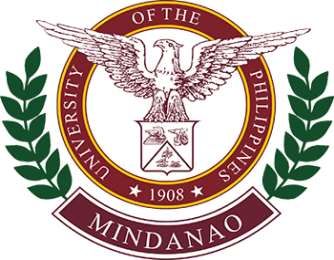 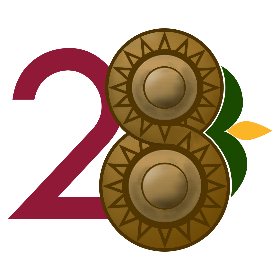 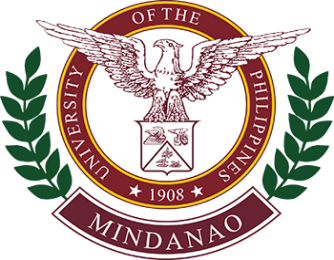 COUNSELING REFERRAL SLIPSend this form to cts_osa.upmindanao@up.edu.phName of Student:_____________________________________________________________Year/Course: ______________Gender: ________Referral Date:_______________________Reason(s) for Referral:_________________________________________________________________________________________________________________________________________________________________________________________________________________Initial Actions Taken:______________________________________________________________________________________________________________________________________Contact Number of Student (if available) : _________________________________________Referred by:_____________________________  Signature:___________________________Department/Unit: _____________Contact Number /E-mail Address:___________________------------------------------------------------------------------------------------------------------------REFERRAL ACKNOWLEDGEMENT SLIPTo: ___________________________________________ (Referring Person / Unit)      ___________________________________________ (Office / Department / College)This is to confirm that _____________________________________ whom you referred to us on __________________________has visited CTS-OSA on ____________________________ and is being attended to by ____________________________________________.Kindly refer to the checklist below on the status of the case at hand.□ Closed at Intake Interview□ For Counseling□ For Psychological testing□ Counseling Sessions are on-going□ Sessions Completed / Case Terminated□ Student did not show up ----- Number of follow-ups made by the Counselor: ______________□ Referred to _________________________________________________________________Thank you._____________________________ 		Noted by: __________________________           Attending GSS	 			  		        OSA DirectorDate:_________________________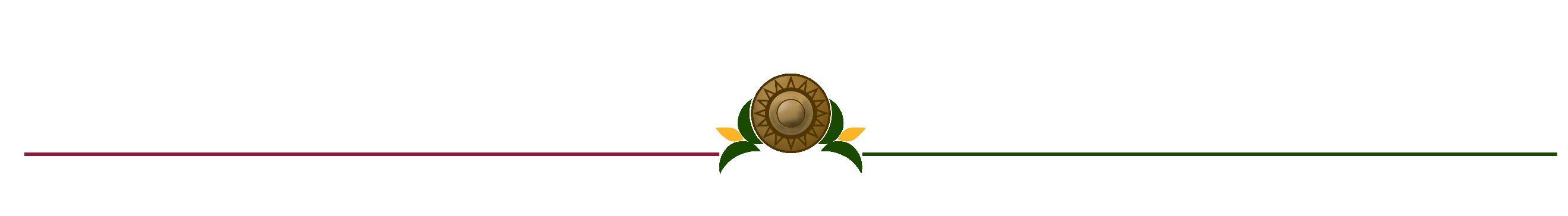 